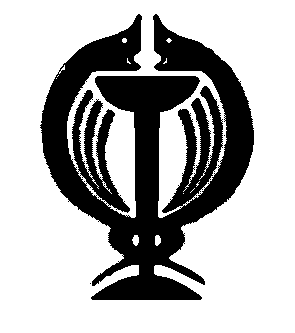 دانشگاه علوم پزشكيو خدمات بهداشتي و درماني آذربايجان غربيمعاونت پژوهشيدانشكده ....................فرم پيشنهاد طرح تحقيقاتي پايان نامهنام و نام خانوادگي دانشجو: مقطع تحصيلي:كارشناسي ارشد 	    دكتراي حرفه اي               دكتراي تخصصي نام و نام خانوادگي استاد راهنما:متن فارسي با فونت B Mitra - 12 و متن انگليسي با فونت Times New Roman - 11 و فاصله خطوط 5/1 Line خواهد بود.خلاصه طرحاهميت بحث، ضرورت طرح و روش اجرا (بهصورت خلاصه حداکثر در 200 کلمه به زبان فارسي نوشته شود)کليدواژهها (6-4 واژه):نوع طرح:بنيادي				كاربردي			كاربردي بنيادينوع مطالعه: توصيفي			تحليلي			تجربي شبه تجربي			کيفي				مرور نظام‌مندسازمان اجرا كننده طرح: دانشگاه علوم پزشکي اروميه 		چند مرکزي  		اسامي مراکز مشارکت کننده:		ميزان مشارکت(%):نتايج طرح علاوه بر پايان نامه به چه صورتي ارائه خواهد شد؟الف) چاپ مقاله 		ب) ارائه در سمينارهاي علمي  		ج) ثبت اختراع  د) بستگي به نتايج طرح داشته و معلوم نيست چه گروهي از نتايج طرح مي‌توانند منتفع گردند؟الف) بخش درمان ( پزشک- بيمار) 			ب) بخش تشخيص پزشکي ج) علوم پايه پزشکي 				د) بخش غير پزشکي نظير صنعتنتايج طرح در چه محدوده جغرافيايي کاربرد خواهد داشت؟الف) منطقه اي  		ب) کشوري  			ج) بين المللي قسمت اول: اطلاعات مربوط به دانشجو       نام و نام خانوادگي دانشجو :				رشته:			مقطع تحصيلي:      نشاني محل تحصيل /كار :        تلفن محل تحصيل /كار:  		      نشاني محل سكونت:      تلفن محل سكونت:                                                       تلفن همراه :                                                        پست الكترونيك:محل اجراي طرح :                                                                                                                   محل امضاء:اطلاعات مربوط به استاد راهنمادرصورت وجود استادراهنماي دوم مشخصات ايشان در جدولي مشابه جدول فوق درج گردد.مشخصات اساتيد مشاور و ساير همكاران طرح تحقيقاتي :فهرست پژوهشهاي قبلي  که محقق به عنوان مجري بوده و متون منتشر شده (کتاب، مقاله و ...)  مجري در 5 سال اخير:الف) مرتبط با طرح پيشنهادي:ب) ساير پژوهشها:قسمت دوم – اطلاعات مربوط به طرح پژوهشيالف-  عنوان طرح به فارسي: ب- عنوان طرح به انگليسي:-بيان مسئله  (Problem Statement)بايد شامل موارد ذيل باشد: 1. تعريف مسئله، 2. اهميت مساله، 3. وضعيت فعلي، 4. وضعيت مطلوب، 5.فوايد ناشي از اجراي طرح، )حداکثر در 2 صفحه A4 با ذکر منابع به شيوه Vancover)بازنگري متون علمي ‌(Literature review)الف) بانک هاي اطلالاعاتي جستجو شده:ب) کليد واژه هاي استفاده شده:ج) متون علمي بدست آمده (ترجيحاً به صورت نظام مند به تحرير درآيد.)ذکر نکات ذيل در مورد مطالعات مورد استناد ضروري است:1- هدف طرح 2- حجم نمونه و روش نمونه گيري 3- روش انجام مطالعه و يافته ها ذکر شود.اهداف ‌( Goals, Objectives)هدف يا اهداف كلي:اهداف اختصاصي:اهداف کاربردي طرح:فرضيات يا سئوالات تحقيق:  :(Hypothese or Questions)قسمت سوم - اطلاعات مربوط به روش اجراء طرح و انتخاب نمونه ....جامعه هدف  (Target  Population) :جامعه مورد مطالعه (Study Population):حجم نمونه و روش نمونه گيري (Sample size and sampling Method):ابزار جمع آوري دادهها (Data Collection instrument) (مانند مشاهده، مصاحبه، پرسشنامه، استفاده از اطلاعات و مدارک موجود):چگونگي اطمينان از روايي و پايايي روشها، ابزار و نتايج (Validity & Reliability Issues):روش انجام طرح به تفضيل شرح داده شود:روش تحليل داده ها (Data Processing & Statistical Analysis):ملاحظات اخلاقي  (Ethical issues):مشكلات، محدوديتهاي طرح‌ و روشهاي غلبه بر آنها (Design Limitations):          جدول متغيرها (Variables Table)پيش بيني زمان لازم براي اجراي كامل طرح‌:  جدول زماني مراحل اجراي طرح  :(Time Table)قسمت چهارم:  اطلاعات مربوط به هزينهآيا اين طرح پشتيبان ديگري به جز دانشگاه علوم پزشکي دارد؟  بلي 	 خير در صورت مثبت بودن جواب لطفا نام ببريد.- هزينه پرسنلي با ذكر مشخصات كامل‌، ميزان اشتغال هريك و حق الزحمه آنها- فهرست وسايل و موادي كه بايد از اعتبار اين طرح خريداري شود.- هزينه آزمايشات و خدمات تخصصي كه توسط ديگر مؤسسات صورت مي‌گيرد:- هزينه مسافرت (در صورت لزوم‌)- هزينه‌هاي ديگر:الف‌- هزينه‌هاي تكثير اوراق پرسشنامه‌ها، نشريات مورد لزوم                                     ريال ب - ساير هزينه‌ها      			                                                                 ريال     جمع هزينه‌هاي ديگر		                                                                                   ريال - جمع هزينه‌هاي طرح‌:- مبلغي كه از منابع ديگر كمك خواهد شد و نحوه مصرف آن‌:					ريال صحت مطالب مندرج در پرسشنامه را تأييد مي‌نماييم .محل امضاي مجري طرح‌:					محل امضاي معاون پژوهشي دانشگاه‌منابع (References) (رفرانس نويسي براساس سبک Vancover و ترجيحاً توسط End note مشابه نمونه پيوست نگارش شود.):مثال:الف-1) مقاله نشريه استاندارد: شش مؤلف اول را با جدا سازي توسط ويرگول ذكر نموده و سپس عبارت et al. را اضافه نمائيد (توجه داشته باشيد et al يك لفظ فرانسوي بوده و به معني "و ديگران" است. بنابراين قبل از آن كلمه and را استفاده نكنيد). در صورتي كه مقاله كمتر از 6 نويسنده داشته باشد همه آنها بايد به طوري نوشته شوند كه نام‌خانوادگي در ابتدا با حرف اول بزرگ و سپس با يك فاصله اولين حرف نام اول به صورت بزرگ آورده شود. در حالت 3 اسمي بودن حرف اول اسم دوم و اول پس از نام خانوادگي آورده شود. براي موارد ديگر به مثال زير توجه كنيد.Vega KJ, Pina I, Krevsky B, Parkin DM, Clayton D, Black RI et al. Childhood of Leukemia in Europe. Br J Cancer 1996; 73: 1006-1012.الف-2) سازمان به عنوان نويسنده:The Cardiac Society of Australia and New Zealand. Clinical exercise stress, Safety and performance guidelines. Med J Aust 1996; 164: 282-284.الف-3) بدون نام نويسنده:							          Cancer in South Africa [editorial]. S Afr Med J. 1994; 84: 15.الف-4) شماره همراه قسمت Ozben T, Nacitarhan S, Tuncer N. Plasma and urine sialic acid in non-insulin dependent diabetes mellitus. Ann Clin Biochem 1995; 32 (pt 3): 303-306.ب) كتب و ساير مونوگراف‌هاب-1) نويسندگان شخصيRingsren MK, Bond D. Gerontology and leadership skills for nurses. 2nd Ed. Albany (NY) Delmar Publishers; 1996. ب-2) سازمان به عنوان نويسنده يا ناشر 			Institute of medicine (US). Looking at the future of the medical program, Washington: The institute 1992.  ب-3) فصلي از يك كتابPhilips SJ, Whisnant JP. Hypertension and stroke. In: Laragh JH, Brenner BM, Editors. Hypertensions: Pathophysiology, diagnosis and management. 2nd Ed. New York: Raven Press; 1995. P.465-478.ب-4) پايان نامهKaplan SJ. Post-hospital home health care: the elderly access and utilization [dissertation]. St. Louis (MO): Washington Univ; 1995.ج) مقاله نشريه در قالب الكترونيكي Morse SS. Factors in the emergence of infections disease. Emerg Infect Dis [serial online] 1995 Jan-Mar [cited 1995 Jun 5]; 1(1): [24 screens]. Available from URL: Http://www.cdc.gov/ncidod/EID/eid.htmمآخذ فارسيمجله: نام خانوادگي نويسندگان، نام نويسنده، عنوان مقاله و نام مجله، سال، شماره صفحات مثال: اميري ع: تومورهاي پانكراس. مجله نظام پزشكي ايران، 1362، سال دوازدهم، شماره 2، ص 25.كتاب: نام خانوادگي نويسندگان، نام نويسندگان، عنوان كتاب، شماره چاپ، محل چاپ، ناشر، سال، صفحاتمثال: فواد ح: بيماريهاي گوارشي. چاپ دوم، تهران، شركت چهر، 1360، صفحات 5-120.رديفنوع مطالعهتعريف1توصيفي(Descriptive)جمع‌آوري و اراية نظام‌مند اطلاعات براي ايجاد يک تصوير روشن از يک وضعيت خاص. مانند بررسي مقطعي (Cross-sectional survey) 2تحليلي(Analytical)تعيين علل يا عوامل خطر يک مشکل خاص از طريق مقايسة گروه‌هاي مختلف و آزمون يک رابطة علي. وجود يک گروه کنترل و عدم مداخله از الزامات اين نوع مطالعه است. مانند مطالعات Case-control و Cohort3مداخله‌اي يا تجربي(Interventional or Experimental)ارزيابي نتيجة يک مداخله. اين نوع مطالعه داراي 3 مشخصه است: 1) مداخله، 2) گروه کنترل و 3) تقسيم‌بندي تصادفی. مانند کارآزمايي باليني تصادفي‌شده
 (Randomized clinical trial or RCT)4شبه تجربي(Quasi-experimental)نبودن حداقل يکي از موارد، تقسيم‌بندي تصادفي يا گروه کنترل در يک مطالعه تجربي. مانند مطالعة قبل و بعد (Before-and-after study)5کيفي(Qualitative)توصيف و تحليل جزييات يک پديده از ديدگاه تجربيات افراد توسط فنوني مانند مصاجه و بحث گروه متمرکز (Focus-group discussion)6مرور نظام‌مند(Systematic review)خلاصه‌کردن همة شواهد مربوط به يک مشکل خاص با هدف به حداقل رساندن سوگيري (Bias)نام و نام خانوادگي استاد راهنما:نشاني محل كار:نشاني محل سكونت:تلفن محل سكونت                                                          تلفن همراه:                                     پست الكترونيك                                                                                                                                                              محل امضاء:امضانوع همكاريمحل خدمترشته تخصصيمدرك تحصيليمرتبه علمينام‌ و نام خانوادگيرديف‌رديفنوع متغيرنقش متغيرنقش متغيرنقش متغيرنقش متغيرنوع متغيرنوع متغيرتعريف علمي و عمليمقياس و نحوه اندازهگيريرديفنوع متغيرمداخلهگروابسته‌مستقل‌زمينه‌اي‌کميکيفيتعريف علمي و عمليمقياس و نحوه اندازهگيري1234567891011121314ماه دوازدهمماه يازدهمماه دهمماه نهمماه هشتمماه هفتمماه ششمماه پنجمماه چهارمماه سومماه دومماه اولمدتفعاليت اجرايي طرحرديفجمع به ريال   حق‌الزحمه در ساعت   كل ‌ساعات‌ كار براي ‌طرح‌  تعداد افراد  	نوع فعاليت  جمع كل هزينه هاي پرسنلي:جمع كل هزينه هاي پرسنلي:جمع كل هزينه هاي پرسنلي:جمع كل هزينه هاي پرسنلي:جمع كل هزينه هاي پرسنلي:قيمت كلقيمت واحدتعداد لازمموجود در ايران مصرفي / غيرمصرفي سازنده نام دستگاه يا مواد				جمع هزينه‌هاي وسايل و مواد:			                 ريال   				جمع هزينه‌هاي وسايل و مواد:			                 ريال   				جمع هزينه‌هاي وسايل و مواد:			                 ريال   				جمع هزينه‌هاي وسايل و مواد:			                 ريال   				جمع هزينه‌هاي وسايل و مواد:			                 ريال   				جمع هزينه‌هاي وسايل و مواد:			                 ريال   				جمع هزينه‌هاي وسايل و مواد:			                 ريال   				جمع هزينه‌هاي وسايل و مواد:			                 ريال   				جمع هزينه‌هاي وسايل و مواد:			                 ريال   جمع (ريال‌) هزينه هر دفعه‌  تعداد كل دفعات‌ مركز سرويس دهنده   موضوع آزمايش يا خدمات تخصصي   		 جمع هزينه‌هاي آزمايشات و خدمات تخصصي‌:			                     ريال   		 جمع هزينه‌هاي آزمايشات و خدمات تخصصي‌:			                     ريال   		 جمع هزينه‌هاي آزمايشات و خدمات تخصصي‌:			                     ريال   		 جمع هزينه‌هاي آزمايشات و خدمات تخصصي‌:			                     ريال   		 جمع هزينه‌هاي آزمايشات و خدمات تخصصي‌:			                     ريال   		 جمع هزينه‌هاي آزمايشات و خدمات تخصصي‌:			                     ريال   هزينه به ريال   تعداد افراد نوع وسيله نقليه  تعداد مسافرت 	مقصد جمع‌  ريالالف - جمع هزينه‌هاي پرسنلي‌(ماده 18)     ----                                    ريال‌ب – جمع هزينه‌هاي آزمايشات و خدمات تخصصي‌(ماده 19)                               ريالج – جمع هزينه‌هاي وسايل و مواد(ماده 20)                                      ريالد - جمع هزينه‌هاي مسافرت‌(ماده 21)                                        رياله - جمع هزينه‌هاي ديگر(ماده 22)    جمع كل هزينه طرح تحقيقاتي‌:			                                                                     ريالجمع كل هزينه طرح تحقيقاتي‌:			                                                                     ريالجمع كل هزينه طرح تحقيقاتي‌:			                                                                     ريال